Ontario Association of Agricultural Societies 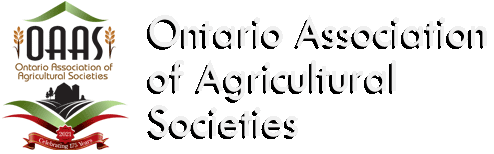  District 3Junior Work and Photography Judging School Saturday, April 30th, 2022Odessa Fairgrounds231 Main St., Odessa, ON Registration:  8:30 a.m.  School Starts:  9:00 a.m.                         Cost:   $10 per personWelcome to the OAAS District 3 Junior Work and Photography Judging School for 2022.Your co-operation to bring items for judging is very important as this will be a “hands-on” workshop.  Please bring at least 3-5 different items.  We would appreciate it if you would indicate on the registration form the different items you will be bringing.  This will be helpful with set up for the day.Along with your items, please bring your judging questions. Judging Standard Books will be available.*Please indicate on the registration form what age categories for the junior work you are bringing*Kindly complete the registration form and return it no later than Friday, April 22nd, 2022. Return completed registration form and payment to Katie Petherick, 1451 County Rd. 8 Campbellford, ON K0L1L0 or by email to katiepetherick@hotmail.com. If you have any questions, contact Katie at           705-653-7085. Cheques made out to: District 3.We would like to thank the Odessa Agricultural Society for hosting this judging school.Registration FormO.A.A.S. District 3Junior Work & Photography Judging SchoolSaturday, April 30, 2022Odessa Fairgrounds231 Main St Odessa ONInstructor:  Sheila McLaughlinNAME: ________________________________________________________________________ADDRESS:  _____________________________________________________________________TOWN:   ____________________________              POSTAL CODE:  ________________________EMAIL: ________________________________________________________________________PHONE: (         )__________________                 HOME FAIR ______________________________Are you already a judge, updating your skills?    	Yes		No 	Are you an apprentice with an aim to judging in the future?  Yes		No			            Agenda: Times are approximate8:30-9:00 – Registration- Coffee, Tea and Snacks Provider9:00-10:30 a.m.– Instruction Session: Junior Work10:30 -Noon. – Practice Judging	     Noon- 12:30pm  – Break   Please bring own Lunch12:30-1:30 p.m.  –Instruction Session: Photography1:30 -2:30 p.m.  – Practice Judging2:30 -3:30 p.m.  – Review and Certificate PresentationCost – $10 for dayReturn registration form by April 22nd to:  Katie Petherick 1451 Cty Rd. 8 Campbellford, ON K0L 1L0 or by email to katiepetherick@hotmail.com Any questions, Contact Katie at 705-653-7085Please List Items you will be bringing to Judging School:___________________________________________________________________________________________________________________________________________________________________________________________________________________________________________________________________________________________________________________________________________________________________________________________________________________________________________________________________________________________________Junior WorkPhotography3 Chocolate chip cookies*all photos should be mounted*3 brownies (icing optional)Picture of animal(s)3 banana muffinsSceneryDecorated CupcakePicture of peoplePainted Picture3 Photos, similar but differentEgg Carton CreationPhotographer’s ChoicePaper Plate AnimalUnforgettable FacesPaper Bag MonsterNatureAny built item (ie lego)Any item made from wool (ie knitted) 	Scrapbook pages (any theme)Hand Drawn Poster- Promoting your fair